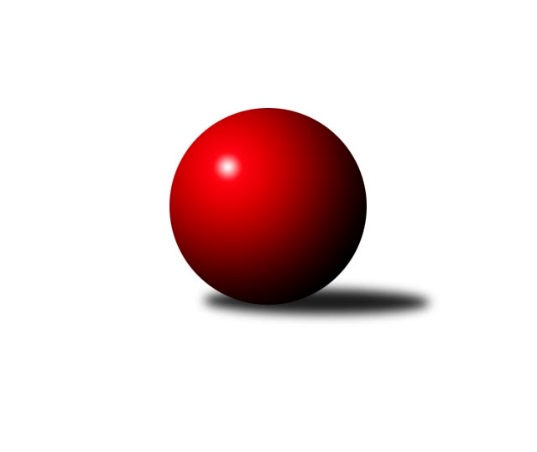 Č.8Ročník 2019/2020	2.5.2024 Krajský přebor Libereckého kraje 2019/2020Statistika 8. kolaTabulka družstev:		družstvo	záp	výh	rem	proh	skore	sety	průměr	body	plné	dorážka	chyby	1.	TJ Sokol Blíževedly A	7	7	0	0	34.0 : 8.0 	(42.5 : 13.5)	1657	14	1153	504	27.6	2.	TJ Kuželky Česká Lípa B	8	7	0	1	38.0 : 10.0 	(42.5 : 21.5)	1680	14	1170	510	32.9	3.	SK PLASTON Šluknov  B	7	5	0	2	26.0 : 16.0 	(34.0 : 22.0)	1601	10	1112	489	35.6	4.	TJ Lokomotiva Liberec B	7	5	0	2	26.0 : 16.0 	(27.5 : 28.5)	1605	10	1145	460	38.4	5.	TJ Spartak Chrastava	8	5	0	3	28.0 : 20.0 	(38.5 : 25.5)	1610	10	1139	471	40	6.	TJ Doksy B	7	4	0	3	25.0 : 17.0 	(33.5 : 22.5)	1568	8	1106	462	34.4	7.	TJ Sokol Blíževedly B	8	4	0	4	26.0 : 22.0 	(34.0 : 30.0)	1537	8	1098	439	42.6	8.	SK Skalice B	8	3	0	5	22.0 : 26.0 	(36.5 : 27.5)	1567	6	1130	437	46.1	9.	TJ Bižuterie Jablonec n.N. B	8	2	1	5	19.0 : 29.0 	(26.0 : 38.0)	1557	5	1128	429	48.6	10.	SK Skalice C	7	2	0	5	14.0 : 28.0 	(22.5 : 33.5)	1585	4	1125	460	43.9	11.	TJ Doksy C	7	1	1	5	13.0 : 29.0 	(21.5 : 34.5)	1505	3	1087	418	43	12.	TJ Kuželky Česká Lípa C	7	1	0	6	9.0 : 33.0 	(14.5 : 41.5)	1462	2	1052	409	52.3	13.	TJ Doksy D	7	1	0	6	8.0 : 34.0 	(10.5 : 45.5)	1477	2	1081	396	49.7Tabulka doma:		družstvo	záp	výh	rem	proh	skore	sety	průměr	body	maximum	minimum	1.	TJ Sokol Blíževedly A	4	4	0	0	17.0 : 7.0 	(22.5 : 9.5)	1673	8	1697	1660	2.	SK PLASTON Šluknov  B	3	3	0	0	12.0 : 6.0 	(15.0 : 9.0)	1592	6	1608	1583	3.	TJ Doksy B	4	3	0	1	17.0 : 7.0 	(20.5 : 11.5)	1553	6	1585	1528	4.	TJ Sokol Blíževedly B	4	3	0	1	17.0 : 7.0 	(19.0 : 13.0)	1630	6	1685	1565	5.	SK Skalice B	4	3	0	1	16.0 : 8.0 	(20.5 : 11.5)	1662	6	1707	1620	6.	TJ Kuželky Česká Lípa B	4	3	0	1	16.0 : 8.0 	(19.0 : 13.0)	1691	6	1730	1624	7.	TJ Lokomotiva Liberec B	3	2	0	1	10.0 : 8.0 	(11.0 : 13.0)	1619	4	1683	1537	8.	TJ Bižuterie Jablonec n.N. B	4	2	0	2	12.0 : 12.0 	(16.0 : 16.0)	1548	4	1633	1382	9.	TJ Spartak Chrastava	4	2	0	2	10.0 : 14.0 	(14.5 : 17.5)	1600	4	1693	1534	10.	TJ Doksy C	4	1	1	2	11.0 : 13.0 	(18.0 : 14.0)	1501	3	1585	1447	11.	SK Skalice C	3	1	0	2	6.0 : 12.0 	(10.5 : 13.5)	1636	2	1706	1551	12.	TJ Kuželky Česká Lípa C	3	1	0	2	6.0 : 12.0 	(9.0 : 15.0)	1527	2	1589	1466	13.	TJ Doksy D	4	0	0	4	3.0 : 21.0 	(5.0 : 27.0)	1438	0	1495	1375Tabulka venku:		družstvo	záp	výh	rem	proh	skore	sety	průměr	body	maximum	minimum	1.	TJ Kuželky Česká Lípa B	4	4	0	0	22.0 : 2.0 	(23.5 : 8.5)	1677	8	1810	1558	2.	TJ Sokol Blíževedly A	3	3	0	0	17.0 : 1.0 	(20.0 : 4.0)	1650	6	1711	1557	3.	TJ Spartak Chrastava	4	3	0	1	18.0 : 6.0 	(24.0 : 8.0)	1613	6	1700	1508	4.	TJ Lokomotiva Liberec B	4	3	0	1	16.0 : 8.0 	(16.5 : 15.5)	1601	6	1699	1564	5.	SK PLASTON Šluknov  B	4	2	0	2	14.0 : 10.0 	(19.0 : 13.0)	1603	4	1622	1568	6.	TJ Doksy B	3	1	0	2	8.0 : 10.0 	(13.0 : 11.0)	1567	2	1633	1517	7.	TJ Doksy D	3	1	0	2	5.0 : 13.0 	(5.5 : 18.5)	1486	2	1593	1393	8.	TJ Sokol Blíževedly B	4	1	0	3	9.0 : 15.0 	(15.0 : 17.0)	1506	2	1554	1430	9.	SK Skalice C	4	1	0	3	8.0 : 16.0 	(12.0 : 20.0)	1568	2	1660	1489	10.	TJ Bižuterie Jablonec n.N. B	4	0	1	3	7.0 : 17.0 	(10.0 : 22.0)	1560	1	1656	1457	11.	TJ Doksy C	3	0	0	3	2.0 : 16.0 	(3.5 : 20.5)	1475	0	1618	1425	12.	SK Skalice B	4	0	0	4	6.0 : 18.0 	(16.0 : 16.0)	1536	0	1647	1489	13.	TJ Kuželky Česká Lípa C	4	0	0	4	3.0 : 21.0 	(5.5 : 26.5)	1445	0	1522	1333Tabulka podzimní části:		družstvo	záp	výh	rem	proh	skore	sety	průměr	body	doma	venku	1.	TJ Sokol Blíževedly A	7	7	0	0	34.0 : 8.0 	(42.5 : 13.5)	1657	14 	4 	0 	0 	3 	0 	0	2.	TJ Kuželky Česká Lípa B	8	7	0	1	38.0 : 10.0 	(42.5 : 21.5)	1680	14 	3 	0 	1 	4 	0 	0	3.	SK PLASTON Šluknov  B	7	5	0	2	26.0 : 16.0 	(34.0 : 22.0)	1601	10 	3 	0 	0 	2 	0 	2	4.	TJ Lokomotiva Liberec B	7	5	0	2	26.0 : 16.0 	(27.5 : 28.5)	1605	10 	2 	0 	1 	3 	0 	1	5.	TJ Spartak Chrastava	8	5	0	3	28.0 : 20.0 	(38.5 : 25.5)	1610	10 	2 	0 	2 	3 	0 	1	6.	TJ Doksy B	7	4	0	3	25.0 : 17.0 	(33.5 : 22.5)	1568	8 	3 	0 	1 	1 	0 	2	7.	TJ Sokol Blíževedly B	8	4	0	4	26.0 : 22.0 	(34.0 : 30.0)	1537	8 	3 	0 	1 	1 	0 	3	8.	SK Skalice B	8	3	0	5	22.0 : 26.0 	(36.5 : 27.5)	1567	6 	3 	0 	1 	0 	0 	4	9.	TJ Bižuterie Jablonec n.N. B	8	2	1	5	19.0 : 29.0 	(26.0 : 38.0)	1557	5 	2 	0 	2 	0 	1 	3	10.	SK Skalice C	7	2	0	5	14.0 : 28.0 	(22.5 : 33.5)	1585	4 	1 	0 	2 	1 	0 	3	11.	TJ Doksy C	7	1	1	5	13.0 : 29.0 	(21.5 : 34.5)	1505	3 	1 	1 	2 	0 	0 	3	12.	TJ Kuželky Česká Lípa C	7	1	0	6	9.0 : 33.0 	(14.5 : 41.5)	1462	2 	1 	0 	2 	0 	0 	4	13.	TJ Doksy D	7	1	0	6	8.0 : 34.0 	(10.5 : 45.5)	1477	2 	0 	0 	4 	1 	0 	2Tabulka jarní části:		družstvo	záp	výh	rem	proh	skore	sety	průměr	body	doma	venku	1.	SK Skalice B	0	0	0	0	0.0 : 0.0 	(0.0 : 0.0)	0	0 	0 	0 	0 	0 	0 	0 	2.	TJ Doksy B	0	0	0	0	0.0 : 0.0 	(0.0 : 0.0)	0	0 	0 	0 	0 	0 	0 	0 	3.	TJ Sokol Blíževedly A	0	0	0	0	0.0 : 0.0 	(0.0 : 0.0)	0	0 	0 	0 	0 	0 	0 	0 	4.	SK PLASTON Šluknov  B	0	0	0	0	0.0 : 0.0 	(0.0 : 0.0)	0	0 	0 	0 	0 	0 	0 	0 	5.	TJ Bižuterie Jablonec n.N. B	0	0	0	0	0.0 : 0.0 	(0.0 : 0.0)	0	0 	0 	0 	0 	0 	0 	0 	6.	TJ Spartak Chrastava	0	0	0	0	0.0 : 0.0 	(0.0 : 0.0)	0	0 	0 	0 	0 	0 	0 	0 	7.	TJ Doksy D	0	0	0	0	0.0 : 0.0 	(0.0 : 0.0)	0	0 	0 	0 	0 	0 	0 	0 	8.	TJ Kuželky Česká Lípa B	0	0	0	0	0.0 : 0.0 	(0.0 : 0.0)	0	0 	0 	0 	0 	0 	0 	0 	9.	SK Skalice C	0	0	0	0	0.0 : 0.0 	(0.0 : 0.0)	0	0 	0 	0 	0 	0 	0 	0 	10.	TJ Lokomotiva Liberec B	0	0	0	0	0.0 : 0.0 	(0.0 : 0.0)	0	0 	0 	0 	0 	0 	0 	0 	11.	TJ Kuželky Česká Lípa C	0	0	0	0	0.0 : 0.0 	(0.0 : 0.0)	0	0 	0 	0 	0 	0 	0 	0 	12.	TJ Doksy C	0	0	0	0	0.0 : 0.0 	(0.0 : 0.0)	0	0 	0 	0 	0 	0 	0 	0 	13.	TJ Sokol Blíževedly B	0	0	0	0	0.0 : 0.0 	(0.0 : 0.0)	0	0 	0 	0 	0 	0 	0 	0 Zisk bodů pro družstvo:		jméno hráče	družstvo	body	zápasy	v %	dílčí body	sety	v %	1.	Vlastimil Václavík 	TJ Sokol Blíževedly B 	7	/	7	(100%)	12	/	14	(86%)	2.	Radek Kozák 	TJ Doksy B 	7	/	7	(100%)	12	/	14	(86%)	3.	Jaroslav Košek 	TJ Kuželky Česká Lípa B 	6	/	6	(100%)	11	/	12	(92%)	4.	Ladislav Javorek st.	SK Skalice B 	6	/	8	(75%)	12	/	16	(75%)	5.	Petr Tichý 	SK PLASTON Šluknov  B 	5	/	6	(83%)	11	/	12	(92%)	6.	Jana Vokounová 	TJ Spartak Chrastava 	5	/	6	(83%)	9	/	12	(75%)	7.	Bohumír Dušek 	TJ Lokomotiva Liberec B 	5	/	6	(83%)	8	/	12	(67%)	8.	Dušan Knobloch 	SK PLASTON Šluknov  B 	5	/	7	(71%)	11	/	14	(79%)	9.	Jiří Coubal 	TJ Kuželky Česká Lípa B 	5	/	7	(71%)	8.5	/	14	(61%)	10.	Dan Paszek 	TJ Kuželky Česká Lípa B 	5	/	7	(71%)	8	/	14	(57%)	11.	Jaroslav Chlumský 	TJ Spartak Chrastava 	5	/	8	(63%)	12	/	16	(75%)	12.	Pavel Hájek 	TJ Sokol Blíževedly A 	4	/	5	(80%)	8	/	10	(80%)	13.	Josef Matějka 	TJ Sokol Blíževedly A 	4	/	5	(80%)	8	/	10	(80%)	14.	Jiří Přeučil 	TJ Sokol Blíževedly A 	4	/	5	(80%)	8	/	10	(80%)	15.	Anton Zajac 	TJ Lokomotiva Liberec B 	4	/	5	(80%)	7	/	10	(70%)	16.	Kateřina Stejskalová 	TJ Doksy B 	4	/	5	(80%)	7	/	10	(70%)	17.	Veronika Čermáková 	TJ Sokol Blíževedly A 	4	/	6	(67%)	8.5	/	12	(71%)	18.	Zdeněk Chadraba 	TJ Doksy C 	4	/	6	(67%)	8	/	12	(67%)	19.	Petr Jeník 	TJ Kuželky Česká Lípa B 	4	/	6	(67%)	7	/	12	(58%)	20.	Petr Guth 	TJ Sokol Blíževedly A 	4	/	7	(57%)	10	/	14	(71%)	21.	Karel Mottl 	TJ Spartak Chrastava 	4	/	7	(57%)	8.5	/	14	(61%)	22.	Ladislava Šmídová 	SK Skalice B 	4	/	8	(50%)	11	/	16	(69%)	23.	Josef Kuna 	TJ Bižuterie Jablonec n.N. B 	4	/	8	(50%)	9	/	16	(56%)	24.	Ludmila Tomášková 	TJ Sokol Blíževedly B 	4	/	8	(50%)	8	/	16	(50%)	25.	Miloslav Šimon 	TJ Doksy B 	3	/	3	(100%)	6	/	6	(100%)	26.	Miloslav Pöra 	TJ Kuželky Česká Lípa B 	3	/	3	(100%)	5	/	6	(83%)	27.	Zdeněk Adamec 	TJ Lokomotiva Liberec B 	3	/	5	(60%)	6	/	10	(60%)	28.	Martin Zeman 	SK Skalice C 	3	/	5	(60%)	5	/	10	(50%)	29.	Miloš Merkl 	TJ Sokol Blíževedly B 	3	/	5	(60%)	5	/	10	(50%)	30.	David Chýlek 	SK Skalice C 	3	/	5	(60%)	4	/	10	(40%)	31.	Věra Navrátilová 	SK PLASTON Šluknov  B 	3	/	6	(50%)	6	/	12	(50%)	32.	Aleš Stach 	TJ Doksy D 	3	/	6	(50%)	4	/	12	(33%)	33.	Petr Tregner 	SK Skalice B 	3	/	7	(43%)	7.5	/	14	(54%)	34.	Marie Kubánková 	TJ Kuželky Česká Lípa C 	3	/	7	(43%)	6.5	/	14	(46%)	35.	Natálie Kozáková 	TJ Doksy C 	3	/	7	(43%)	6	/	14	(43%)	36.	Daniel Paterko 	TJ Bižuterie Jablonec n.N. B 	2	/	2	(100%)	2	/	4	(50%)	37.	Eduard Kezer st.	SK Skalice B 	2	/	2	(100%)	2	/	4	(50%)	38.	Vlasta Ládková 	TJ Spartak Chrastava 	2	/	3	(67%)	5	/	6	(83%)	39.	Zdeněk Šalda 	TJ Kuželky Česká Lípa C 	2	/	3	(67%)	3	/	6	(50%)	40.	Jaromír Tomášek 	TJ Lokomotiva Liberec B 	2	/	3	(67%)	2.5	/	6	(42%)	41.	Jakub Šimon 	TJ Doksy C 	2	/	3	(67%)	2	/	6	(33%)	42.	Martin Foltyn 	SK Skalice C 	2	/	4	(50%)	5	/	8	(63%)	43.	Radim Houžvička 	TJ Sokol Blíževedly B 	2	/	4	(50%)	5	/	8	(63%)	44.	Iveta Seifertová ml.	TJ Bižuterie Jablonec n.N. B 	2	/	5	(40%)	4	/	10	(40%)	45.	Aneta Kuchyňková 	TJ Sokol Blíževedly B 	2	/	5	(40%)	4	/	10	(40%)	46.	Michal Valeš 	TJ Doksy C 	2	/	5	(40%)	3	/	10	(30%)	47.	Martina Chadrabová 	TJ Doksy B 	2	/	6	(33%)	4.5	/	12	(38%)	48.	Michal Buga 	TJ Bižuterie Jablonec n.N. B 	2	/	6	(33%)	3.5	/	12	(29%)	49.	Jan Marušák 	SK PLASTON Šluknov  B 	2	/	7	(29%)	4	/	14	(29%)	50.	Iva Kunová 	TJ Bižuterie Jablonec n.N. B 	2	/	8	(25%)	4.5	/	16	(28%)	51.	Jan Pašek ml.	TJ Lokomotiva Liberec B 	1	/	1	(100%)	2	/	2	(100%)	52.	Matouš Janda 	TJ Bižuterie Jablonec n.N. B 	1	/	1	(100%)	2	/	2	(100%)	53.	Libor Křenek 	SK Skalice C 	1	/	2	(50%)	2.5	/	4	(63%)	54.	Anita Morkusová 	SK PLASTON Šluknov  B 	1	/	2	(50%)	2	/	4	(50%)	55.	Jaroslava Kozáková 	SK Skalice B 	1	/	2	(50%)	2	/	4	(50%)	56.	František Vokoun 	TJ Spartak Chrastava 	1	/	2	(50%)	2	/	4	(50%)	57.	Jiří Kraus 	TJ Kuželky Česká Lípa B 	1	/	3	(33%)	3	/	6	(50%)	58.	Petr Mádl 	TJ Doksy B 	1	/	3	(33%)	3	/	6	(50%)	59.	Václav Bláha ml.	TJ Doksy D 	1	/	3	(33%)	1	/	6	(17%)	60.	Libuše Lapešová 	TJ Kuželky Česká Lípa C 	1	/	3	(33%)	1	/	6	(17%)	61.	Jan Pašek st.	TJ Lokomotiva Liberec B 	1	/	4	(25%)	2	/	8	(25%)	62.	Petr Hňoupek 	SK Skalice C 	1	/	4	(25%)	1	/	8	(13%)	63.	Dana Bílková 	TJ Kuželky Česká Lípa C 	1	/	5	(20%)	4	/	10	(40%)	64.	Dana Husáková 	TJ Spartak Chrastava 	1	/	5	(20%)	2	/	10	(20%)	65.	Martina Stachová 	TJ Doksy D 	1	/	5	(20%)	2	/	10	(20%)	66.	Kamila Klímová 	TJ Doksy D 	1	/	7	(14%)	2	/	14	(14%)	67.	Robert Hokynář 	TJ Bižuterie Jablonec n.N. B 	0	/	1	(0%)	1	/	2	(50%)	68.	Jitka Vlasáková 	SK Skalice B 	0	/	1	(0%)	1	/	2	(50%)	69.	Stanislava Kroupová 	TJ Sokol Blíževedly B 	0	/	1	(0%)	0	/	2	(0%)	70.	Daniel Hokynář 	TJ Bižuterie Jablonec n.N. B 	0	/	1	(0%)	0	/	2	(0%)	71.	Radek Mikeš 	TJ Kuželky Česká Lípa C 	0	/	1	(0%)	0	/	2	(0%)	72.	Jaroslav Jeník 	TJ Spartak Chrastava 	0	/	1	(0%)	0	/	2	(0%)	73.	Jiří Klíma ml.	TJ Doksy C 	0	/	1	(0%)	0	/	2	(0%)	74.	Filip Doležal 	TJ Doksy C 	0	/	2	(0%)	1	/	4	(25%)	75.	Marek Kozák 	TJ Doksy B 	0	/	2	(0%)	1	/	4	(25%)	76.	Vladimír Procházka 	TJ Kuželky Česká Lípa C 	0	/	2	(0%)	0	/	4	(0%)	77.	Miroslav Lapáček 	TJ Lokomotiva Liberec B 	0	/	2	(0%)	0	/	4	(0%)	78.	Václav Žitný 	TJ Kuželky Česká Lípa C 	0	/	2	(0%)	0	/	4	(0%)	79.	Jana Hřebenová 	TJ Sokol Blíževedly B 	0	/	2	(0%)	0	/	4	(0%)	80.	Michal Stejskal 	TJ Doksy B 	0	/	2	(0%)	0	/	4	(0%)	81.	Rostislav Doležal 	SK Skalice C 	0	/	3	(0%)	2	/	6	(33%)	82.	Eva Šimonová 	TJ Doksy C 	0	/	4	(0%)	1.5	/	8	(19%)	83.	Miroslava Löffelmannová 	SK Skalice B 	0	/	4	(0%)	1	/	8	(13%)	84.	Pavel Leger 	TJ Kuželky Česká Lípa C 	0	/	4	(0%)	0	/	8	(0%)	85.	Jiří Horník 	SK Skalice C 	0	/	5	(0%)	3	/	10	(30%)	86.	Václav Bláha st.	TJ Doksy D 	0	/	7	(0%)	1.5	/	14	(11%)Průměry na kuželnách:		kuželna	průměr	plné	dorážka	chyby	výkon na hráče	1.	TJ Kuželky Česká Lípa, 1-2	1654	1174	479	40.9	(413.6)	2.	Skalice u České Lípy, 1-2	1653	1195	457	48.0	(413.3)	3.	Sport Park Liberec, 1-4	1626	1138	488	31.0	(406.7)	4.	Blíževedly, 1-2	1608	1135	472	38.3	(402.1)	5.	Chrastava, 1-2	1587	1123	463	42.3	(396.8)	6.	TJ Kuželky Česká Lípa, 3-4	1552	1113	439	48.5	(388.1)	7.	Šluknov, 1-2	1551	1096	455	37.7	(387.9)	8.	TJ Bižuterie Jablonec nad Nisou, 1-4	1522	1078	443	46.1	(380.6)	9.	Doksy, 1-2	1501	1068	432	39.0	(375.3)	10.	- volno -, 1-4	0	0	0	0.0	(0.0)Nejlepší výkony na kuželnách:TJ Kuželky Česká Lípa, 1-2TJ Kuželky Česká Lípa B	1730	7. kolo	Jiří Coubal 	TJ Kuželky Česká Lípa B	469	7. koloTJ Kuželky Česká Lípa B	1718	3. kolo	Jaroslav Chlumský 	TJ Spartak Chrastava	469	4. koloTJ Spartak Chrastava	1700	4. kolo	Jaroslav Košek 	TJ Kuželky Česká Lípa B	455	7. koloTJ Kuželky Česká Lípa B	1692	4. kolo	Jana Vokounová 	TJ Spartak Chrastava	450	4. koloTJ Doksy B	1633	7. kolo	Jiří Kraus 	TJ Kuželky Česká Lípa B	446	3. koloTJ Kuželky Česká Lípa B	1624	1. kolo	Kateřina Stejskalová 	TJ Doksy B	442	7. koloSK PLASTON Šluknov  B	1617	1. kolo	Dušan Knobloch 	SK PLASTON Šluknov  B	440	1. koloTJ Kuželky Česká Lípa C	1522	3. kolo	Martina Chadrabová 	TJ Doksy B	438	7. kolo		. kolo	Jiří Kraus 	TJ Kuželky Česká Lípa B	436	4. kolo		. kolo	Jaroslav Košek 	TJ Kuželky Česká Lípa B	433	4. koloSkalice u České Lípy, 1-2TJ Kuželky Česká Lípa B	1810	2. kolo	Dan Paszek 	TJ Kuželky Česká Lípa B	490	2. koloTJ Kuželky Česká Lípa B	1794	5. kolo	Libor Křenek 	SK Skalice C	463	6. koloSK Skalice B	1707	6. kolo	Ladislav Javorek st.	SK Skalice B	463	6. koloSK Skalice C	1706	6. kolo	Jaroslav Košek 	TJ Kuželky Česká Lípa B	461	5. koloTJ Lokomotiva Liberec B	1699	5. kolo	Dan Paszek 	TJ Kuželky Česká Lípa B	461	5. koloSK Skalice B	1673	5. kolo	Petr Jeník 	TJ Kuželky Česká Lípa B	460	5. koloSK Skalice C	1650	5. kolo	Petr Tregner 	SK Skalice B	456	6. koloSK Skalice B	1646	2. kolo	Bohumír Dušek 	TJ Lokomotiva Liberec B	454	8. koloSK Skalice B	1620	8. kolo	Petr Tregner 	SK Skalice B	449	8. koloTJ Doksy D	1593	6. kolo	Aleš Stach 	TJ Doksy D	447	6. koloSport Park Liberec, 1-4TJ Lokomotiva Liberec B	1683	4. kolo	Jaroslav Košek 	TJ Kuželky Česká Lípa B	453	6. koloTJ Kuželky Česká Lípa B	1670	6. kolo	Jan Pašek ml.	TJ Lokomotiva Liberec B	446	7. koloTJ Lokomotiva Liberec B	1637	7. kolo	Petr Jeník 	TJ Kuželky Česká Lípa B	445	6. koloTJ Spartak Chrastava	1629	7. kolo	Jaromír Tomášek 	TJ Lokomotiva Liberec B	442	4. koloSK PLASTON Šluknov  B	1605	4. kolo	Bohumír Dušek 	TJ Lokomotiva Liberec B	436	4. koloTJ Lokomotiva Liberec B	1537	6. kolo	Anton Zajac 	TJ Lokomotiva Liberec B	435	7. kolo		. kolo	Petr Tichý 	SK PLASTON Šluknov  B	431	4. kolo		. kolo	Zdeněk Adamec 	TJ Lokomotiva Liberec B	429	4. kolo		. kolo	Jaroslav Chlumský 	TJ Spartak Chrastava	428	7. kolo		. kolo	Dana Husáková 	TJ Spartak Chrastava	426	7. koloBlíževedly, 1-2TJ Sokol Blíževedly A	1697	8. kolo	Vlastimil Václavík 	TJ Sokol Blíževedly B	491	1. koloTJ Sokol Blíževedly B	1685	7. kolo	Vlastimil Václavík 	TJ Sokol Blíževedly B	465	7. koloTJ Sokol Blíževedly B	1684	1. kolo	Anton Zajac 	TJ Lokomotiva Liberec B	451	3. koloTJ Sokol Blíževedly A	1672	3. kolo	Josef Kuna 	TJ Bižuterie Jablonec n.N. B	446	8. koloTJ Sokol Blíževedly A	1661	1. kolo	Pavel Hájek 	TJ Sokol Blíževedly A	444	8. koloTJ Sokol Blíževedly A	1660	4. kolo	Martin Zeman 	SK Skalice C	443	3. koloTJ Bižuterie Jablonec n.N. B	1656	8. kolo	Jiří Přeučil 	TJ Sokol Blíževedly A	440	4. koloSK Skalice B	1647	1. kolo	Zdeněk Chadraba 	TJ Doksy C	440	4. koloTJ Doksy C	1618	4. kolo	Vlastimil Václavík 	TJ Sokol Blíževedly B	436	3. koloTJ Lokomotiva Liberec B	1605	3. kolo	Petr Guth 	TJ Sokol Blíževedly A	436	1. koloChrastava, 1-2TJ Sokol Blíževedly A	1711	6. kolo	Petr Tichý 	SK PLASTON Šluknov  B	448	8. koloTJ Spartak Chrastava	1693	5. kolo	Jaroslav Chlumský 	TJ Spartak Chrastava	442	5. koloSK PLASTON Šluknov  B	1622	8. kolo	Dušan Knobloch 	SK PLASTON Šluknov  B	441	8. koloTJ Spartak Chrastava	1592	6. kolo	Jaroslav Chlumský 	TJ Spartak Chrastava	436	8. koloTJ Spartak Chrastava	1581	2. kolo	Petr Guth 	TJ Sokol Blíževedly A	435	6. koloTJ Spartak Chrastava	1534	8. kolo	Jaroslav Chlumský 	TJ Spartak Chrastava	434	2. koloTJ Sokol Blíževedly B	1502	2. kolo	Jana Vokounová 	TJ Spartak Chrastava	433	5. koloTJ Kuželky Česká Lípa C	1463	5. kolo	Vlastimil Václavík 	TJ Sokol Blíževedly B	432	2. kolo		. kolo	Pavel Hájek 	TJ Sokol Blíževedly A	431	6. kolo		. kolo	Josef Matějka 	TJ Sokol Blíževedly A	424	6. koloTJ Kuželky Česká Lípa, 3-4SK Skalice C	1660	4. kolo	Martin Zeman 	SK Skalice C	442	4. koloTJ Kuželky Česká Lípa C	1589	4. kolo	Dana Bílková 	TJ Kuželky Česká Lípa C	434	4. koloTJ Lokomotiva Liberec B	1566	1. kolo	Bohumír Dušek 	TJ Lokomotiva Liberec B	432	1. koloTJ Kuželky Česká Lípa C	1526	7. kolo	Jiří Horník 	SK Skalice C	430	4. koloSK Skalice B	1507	7. kolo	Anton Zajac 	TJ Lokomotiva Liberec B	423	1. koloTJ Kuželky Česká Lípa C	1466	1. kolo	Ladislav Javorek st.	SK Skalice B	409	7. kolo		. kolo	David Chýlek 	SK Skalice C	407	4. kolo		. kolo	Marie Kubánková 	TJ Kuželky Česká Lípa C	406	4. kolo		. kolo	Marie Kubánková 	TJ Kuželky Česká Lípa C	405	7. kolo		. kolo	Dana Bílková 	TJ Kuželky Česká Lípa C	403	7. koloŠluknov, 1-2SK PLASTON Šluknov  B	1608	6. kolo	Petr Tichý 	SK PLASTON Šluknov  B	444	2. koloSK PLASTON Šluknov  B	1586	2. kolo	David Chýlek 	SK Skalice C	432	7. koloSK PLASTON Šluknov  B	1583	7. kolo	Vlastimil Václavík 	TJ Sokol Blíževedly B	431	6. koloSK Skalice C	1547	7. kolo	Ludmila Tomášková 	TJ Sokol Blíževedly B	430	6. koloTJ Sokol Blíževedly B	1523	6. kolo	Dušan Knobloch 	SK PLASTON Šluknov  B	421	6. koloTJ Kuželky Česká Lípa C	1463	2. kolo	Dušan Knobloch 	SK PLASTON Šluknov  B	419	7. kolo		. kolo	Petr Tichý 	SK PLASTON Šluknov  B	417	7. kolo		. kolo	Jan Marušák 	SK PLASTON Šluknov  B	417	6. kolo		. kolo	Dušan Knobloch 	SK PLASTON Šluknov  B	417	2. kolo		. kolo	Martin Zeman 	SK Skalice C	408	7. koloTJ Bižuterie Jablonec nad Nisou, 1-4TJ Bižuterie Jablonec n.N. B	1633	7. kolo	Josef Kuna 	TJ Bižuterie Jablonec n.N. B	451	7. koloTJ Bižuterie Jablonec n.N. B	1624	4. kolo	Iveta Seifertová ml.	TJ Bižuterie Jablonec n.N. B	438	4. koloSK PLASTON Šluknov  B	1568	3. kolo	Josef Kuna 	TJ Bižuterie Jablonec n.N. B	435	4. koloTJ Bižuterie Jablonec n.N. B	1553	3. kolo	Dušan Knobloch 	SK PLASTON Šluknov  B	429	3. koloTJ Doksy B	1517	4. kolo	Josef Kuna 	TJ Bižuterie Jablonec n.N. B	424	3. koloTJ Spartak Chrastava	1508	1. kolo	Kateřina Stejskalová 	TJ Doksy B	421	4. koloTJ Doksy D	1393	7. kolo	Petr Tichý 	SK PLASTON Šluknov  B	421	3. koloTJ Bižuterie Jablonec n.N. B	1382	1. kolo	Michal Buga 	TJ Bižuterie Jablonec n.N. B	421	7. kolo		. kolo	Iveta Seifertová ml.	TJ Bižuterie Jablonec n.N. B	410	7. kolo		. kolo	Michal Buga 	TJ Bižuterie Jablonec n.N. B	410	3. koloDoksy, 1-2TJ Sokol Blíževedly A	1620	5. kolo	Jaroslav Chlumský 	TJ Spartak Chrastava	439	3. koloTJ Spartak Chrastava	1615	3. kolo	Radek Kozák 	TJ Doksy B	434	2. koloTJ Doksy B	1585	5. kolo	Zdeněk Chadraba 	TJ Doksy C	430	3. koloTJ Doksy C	1585	3. kolo	Vlastimil Václavík 	TJ Sokol Blíževedly B	427	8. koloTJ Kuželky Česká Lípa B	1558	8. kolo	Miloslav Šimon 	TJ Doksy B	426	5. koloTJ Sokol Blíževedly A	1557	2. kolo	Karel Mottl 	TJ Spartak Chrastava	426	3. koloTJ Doksy B	1556	8. kolo	Veronika Čermáková 	TJ Sokol Blíževedly A	426	5. koloTJ Sokol Blíževedly B	1554	8. kolo	Jaroslav Košek 	TJ Kuželky Česká Lípa B	424	8. koloTJ Doksy B	1551	1. kolo	Jiří Přeučil 	TJ Sokol Blíževedly A	421	5. koloTJ Doksy B	1544	6. kolo	Zdeněk Chadraba 	TJ Doksy C	420	5. kolo- volno -, 1-4Četnost výsledků:	6.0 : 0.0	8x	5.0 : 1.0	8x	4.0 : 2.0	12x	3.0 : 3.0	1x	2.0 : 4.0	2x	1.0 : 5.0	10x	0.0 : 6.0	7x